Pesterzsébet, 2018. január 28.ifj. Takaró Tamás, lelkész„Jöjjetek én hozzám mindnyájan…”Lectio: Máté 11, 28-30Jézus mondja: „Jőjjetek én hozzám mindnyájan, akik megfáradtatok és megterheltettetek, és én megnyugosztlak titeket.Vegyétek föl magatokra az én igámat, és tanuljátok meg tőlem, hogy én szelid és alázatos szívű vagyok: és nyugalmat találtok a ti lelkeiteknek.Mert az én igám gyönyörűséges, és az én terhem könnyű.”Alapige: Máté 11, 28Jézus mondja: „Jőjjetek én hozzám mindnyájan, akik megfáradtatok és megterheltettetek, és én megnyugosztlak titeket.”Kedves Testvérek! A református Bibliaolvasó Kalauz szerinti mai napra rendelt újszövetségi szakasz második feléből olvastam az igét. Az Úr Jézus kétezer éve, amikor itt járt közöttünk, magához hívogatta az embereket, és voltak, akik mentek Hozzá aztán követőivé is váltak, és voltak, akik csak meghallgatták egyszer-egyszer a beszédeit, de egészen, szív szerint Hozzá nem jutottak el, követőjévé sem váltak. S ez pontosan így van kétezer éve, mióta hirdettetik az evangélium ebben a világban. Így van ez ebben a gyülekezetben is. De olyan jó volna, ha ma lennének, akik komolyan vennék az Úr Jézus hívó szavát, s úgy mennének haza ebből a templomból, hogy nem csupán egy istentiszteleten jártak, hanem Jézussal találkoztak. Hiszen Jézus ma is azt üzeni: „Jöjjetek én hozzám!” Ma ezen az ünnepi istentiszteleten először a hívogató személyére tekintünk röviden. Másodszor rápillantunk a címzettekre: kiket is szólít meg. Harmadszor pedig arra figyelünk, hogy miképpen erősít meg, állít lábra az Úr egy embert. Milyen is Jézus. Elsőképpen azt szeretném a szívetekre helyezni, hogy Ő nem elküldi magától a megfáradt, erőtlen, békétlen embert, hanem magához hívja. Azt mondja: jöjjetek! Úgy elgondolkoztam azon, hogy mi mit szoktunk mondani azoknak, akik körülöttünk idegileg kifáradtak, azoknak, akik mélypontra jutottak. Menj el pihenni! Menj el gyógyszertárba és válts ki egy megfelelő készítményt! Menj el sportolni, vagy szabadságra! Menj el! Milyen más ez a Jézus. Ő meg azt mondja: „Jöjjetek én hozzám mindnyájan, a kik megfáradtatok és megterheltettetek, és én megnyugosztlak titeket.” Milyen más ez a Jézus, mint mi! Mi általában azoktól az emberektől, akik lelkileg mélyponton vannak, akiknek a terheik lehúzták őket, akik depresszióba jutottak; szenvedünk és menekülünk. Különösen, ha egészen közel élnek hozzánk! Jézus éppen ezeket keresi. Azokat, akik a terheik, a megfáradt állapotuk miatt nem számítanak jó társaságnak. Éppen azokat keresi! Azokat, akiktől szívünk szerint mi szabadulnánk már, úgy belefáradtunk a megváltoztathatatlanságukba, és abba, hogy megterhelnek minket is. Mert a megfáradt ember végletekig ki tudja fárasztani a másikat is. Az Úr Jézus tudja, hogy a megfáradt, megterhelt emberek nem csupán mások energiáit viszik el, de nyugtalan emberek is. Mit szeretne az Úr? Megnyugvást adni nekik. Kedves Testvérek, Jézus a hozzá térőknek ajándékokat készített. Csupa olyat, amit pénzen nem vásárolhatunk meg! Jézus ajándékozó, de az ajándékai és Ő maga, a személye össze vannak kötve. Különös a hívogató, nem? „Jöjjetek én hozzám mindnyájan!” - hallottuk. Nincsen kizárva Jézus hívásából senki! Még a világ legprecízebb, legfelkészültebb, leggyorsabban gyógyító orvosa sem merné kiírni a rendelője ajtajára. Jöhet mindenki, akinek szüksége van a segítségemre! A történelem csak egy ilyen áldott orvost ismer. Jézus mindenkit hív magához. Téged is! „Jöjjetek én hozzám!” Kedves Testvérek az Úr, csak két feltételt szab a hozzá térőknek. Kiket vár Jézus? Minden megfáradt és megterhelt embert. Olyan különös ez is. Nem hívogatja a magukat testi-lelki értelemben vett erőseket. Egyszer azt mondta: „Nem az egészségeseknek van szükségük orvosra, hanem a betegeknek.” Egyébként azok, akik úgy gondolják, hogy ők alapvetően jók, lelki életük egészséges, nem is szokták komolyan keresni Jézust. Mert nincsen rá szükségük. Az ilyen emberek számára az egyház, a templom, az igehirdetés hallgatása nem a Jézussal való találkozás helye és alkalma. Valami más. Pedig testvérek a templom, olyan, mint az orvosi rendelő. Fontos hely, de nem végcél. Onnan „beljebb kellene menni”. Jézushoz. Az Újszövetség és az egyetemes egyház kétezer éves története is arról beszél: azok mentek Jézushoz, akik megfáradtak és megterheltettek voltak. Egyszer valaki azt monda nekem: Tamás itt hétről-hétre sok-sok nyomorult ember találkozik. Mondtam neki, hogy nincsen ebben semmi különös. Ez mindig így volt. Jézus körül tolongtak a tönkrement életű, beteg és elesett emberek. Az emberi életterheink Jézus számára kaput jelentenek, hogy végre találkozhasson velünk!Kedves Testvérek! A túlterheltség, a megfáradottság egyszerre lehetőség a Jézussal való találkozásra, ugyanakkor veszélyes állapot is lehet. A nagy terhek hordozása, a teljes lelki kifáradás magába is zárhatja az embert. Lelki értelemben mozdíthatatlanná is teheti! Akiknek a hátán van egy 60 kg-os hátizsák, a karjaiban két 20 kg-os teher az nem könnyen ugrik fel és indul el. Ez az ige jó hírül szolgál minden megfáradottnak! Azt üzeni: van, aki hív, aki vár, aki segít, van, aki megnyugoszt. Ugyanakkor van, amit nekem kell megtennem: Elindulnom Felé. Jézus azt üzeni: „Jöjjetek!” Lépdelnünk kell felé. A Jézus felé való lelki mozdulás pedig attól függ, elhiszem-e, hogy Ő az én áldott Orvosom, aki szeretne és tud is segíteni nekem. Hisszük-e neki?Egyszerre lehetőség az elesett, megfáradt állapotunk, de veszélyes állapot is, mert a belső változásomért, a terhek Jézus szerinti letételéért, bíznom kell Benne. Mozdulni Felé. Aki egészen közel megy Hozzá, átéli: Jézusnak ma is van hatalma megnyugosztani engem. Mégpedig a maga csodás, egyedi rám szabott módján! Oly sok nyugtalan emberrel beszélek. De sokan várják, hogy tudjanak aludni békében. Bár el tudnám felejteni azt, ami történt velem. De jó volna, ha nem kísérne az, ami állandóan velem van, amit nem tudok feledni, ami fojtogat, nem enged, ami nyugtalanít. Amiről az emberek nem tudnak semmit, amit oly régóta cipelek. De jó volna letenni a terhemet és megnyugodni végre. Mennyi-mennyi teher nyomja az emberek szívét! De jó volna már szabadulni a kétségektől, fájdalomtól, depresszióból. Nézzétek; Jézus békét, bocsánatot, nyugalmat kínál. Mindig ezt kínálta!„Jöjjetek én hozzám.” Jöjjön hozzám a lenézett, kiközösített vámszedő, a házasságát megtörő asszony és férfi, a tönkrement életű családfő, a magányos, a síró, a sírni már régen nem tudó, megkeményedett szívű, jöjjön hozzám a beteg ember. Annyi minden nyugtalanít bennünket. Oly sok minden elvonja a lelki erőnket. Végletekig kifárasztja az embert egy bűn, amit szeretne, de nem tud abbahagyni. Aminek a következményei felemésztik a testi-lelki erejét. De kifáraszt a becsületes élet is, nemcsak a bűn, az állandó küzdelem a bűnnel szemben. Harc a magunkban lévő, meg a körülöttünk lévő rengeteg féle lehúzó erővel ellen. Harcok a visszatérő kísértések közepette. Az ember néha azt gondolja, hogy valami régi vétkétől megszabadult egészen. És egyszer a legyőzött bűn újra fölüti a fejét, új erővel kísért! A hit harcába is bele lehet fáradni. És talán ez a legveszedelmesebb fáradtság: a hitben való megfáradás.Ez történt egyszer a hit egyik legkülönb harcosával is, Illés prófétával. Annyira belekeseredett a hiábavalónak látszó küzdelembe, az Úr ügyéért való harcba, hogy az élettől is elment a kedve. „Elég! Most, ó Uram, vedd el az én lelkemet!” (1Kir. 19:5.) Még egy ilyen emberrel is előfordult, hogy szinte az idegösszeomlásig kiborult, és azt mondta, nem bírom tovább! Ments fel, Uram, a további szolgálat alól! Nekem elég volt! Általános és gyakori jelenség az, amit így mond az ige: „Elfáradnak az ifjak és meglankadnak, megtántorodnak a legkülönbek is.” Jézus mindenkit hív, aki megfáradt, belefáradt valamibe, aki megterhelt. Hogyan állítja lábra Jézus az embert? Kedves Testvérek, olyan szép és bátorító a mai üzenet. De nagy hibát követnénk el, ha Jézust, csupán a megnyugvásunk eléréséért keresnénk! Milyen jó, hogy van, aki nyugalmat, békességet kínál nekem. Azonban, ha ez megtörténik, hogyan tovább? Ez volna Jézus végcélja is velünk? Mi a Jézustól való kérésünket talán éppen itt fejeznénk be. Talán az imáink is azzal záródnak, hogy segíts Uram valamiben. S ez nem baj. De Jézus a gyermekei talpra állítását nem azzal fejezi be, hogy megnyugoszt csupán. Az Jézus szerint nem teljes, gyógyulás, talpra állítás, megnyugosztás! Az Úr, nem itt fejezte be ezt az igeszakaszt! Folytatta. Ha bennem megnyugszol, megbékélsz, általam megerősödsz, akkor képesítelek egy újfajta életre.Ezt így foglalhatjuk össze: Másféle terhet is kapsz. Ti, akik bennem megnyugvást nyertetek, vegyétek fel az én igámat! Jézusnak is van igája? Az igába fogták be a teherhordó állatokat. A sajátjaim mellé, még kapok Jézustól is terhet, igát? Igen, ezt jelenti keresztyénnek lenni. A keresztyén élet nem ott fejeződik be, hogy Jézus megnyugoszt. Ott kezdődik, Testvérek! Jézus ugyanis nem csupán megnyugodott, hanem teherhordó embereket keres!A jézusi iga hordozása közben kezdődik el a tanulás, a növekedés, az erősödés, a szerinte való változás. Miközben az ember hordozza azt a terhet is, amit Jézustól kap, miközben szolgál az Úrnak, aközben tanulja meg a Mestertől, hogy Ő szelíd és alázatos szívű. S minket, az Ő követőit is azzá formálja. „Vegyétek föl magatokra az én igámat, és tanuljátok meg tőlem, hogy én szelíd és alázatos szívű vagyok: és nyugalmat találtok a ti lelkeiteknek.”Olyan különös Isten pedagógiája. Akik nagy terheket hordoztak, megfáradtak, mehetnek Jézushoz megnyugvásért, mehetnek Jézus keresztjéhez új erőért, újra kezdésért. De ez nem a végcélja a hívő életnek. Jézustól mindenki feladatot kap. Mert Istennek az a célja velünk, hogy gyümölcsöt teremjünk neki. Mi sokszor csupán azt szeretnénk, segítsen nekünk, úgy ahogyan mi várjuk, elgondoltunk. De Jézus programja az: segítek, hogy utána még több terhet tudj hordozni, Isten országa építésében. Jó, ha valaki a Jézus Krisztusban élő hitre jutott. Ha megnyugodott benne az élete. De baj, ha ezután nincs az élete fáján gyümölcs. A gyümölcstermés a jézusi iga hordozása közben történik. Kedves Testvérek! Isten gyümölcsöt keres minden Jézusban megnyugosztott ember életfáján. Ha valaki évekkel, évtizedekkel ezelőtt megtért, de mások körülötte ebből semmit nem gazdagodtak, akkor valami bizonyosan történni fog velük. Így mondja ezt a Biblia: megmetszegeti az életük fáját az Isten. Ahol a metsző kés vág, az fájdalommal jár. De ha egy gyümölcsfa soha nem terem, akkor Isten a metszőkését kell, hogy használja. Hogy a fát kivágnia ne kelljen!A megnyugosztást Jézus összeköti az iga felvételével. Mi se válasszuk el ezeket egymástól! Gondoljatok újra az Illés történetre. A prófétának is fel kellett kelnie a földről. Rá is igaz volt, amit Jézus is mondott: Jöjjetek. Illés kimozdult abból, amiben és ahol volt, oda, ahol Istennel találkoznia lehetett. Elment az Istennel való találkozás hegyéig, és Isten beszélt vele újra. Hogyan? Halk és szelíd hangon. Az Úr végighallgatta Illés imáját, fájdalmát, panaszát. Megnyugosztotta. De nem itt lett vége Illés megerősítésének! Isten újra feladatot adott neki. Különös Testvérek! A hívő ember megerősödése éppen az Istennek való szolgálatban és szolgálat által lehetséges. Az, aki elfogadja Jézus hívását és hozzá tér, aki vele találkozik, megnyugszik és Jézus szolgálatába áll. Ez után élheti meg az igét, hogy: „Aki másokat felüdít, maga is felüdül.” Miközben azt a szolgálatot végzi, amit az Urától kapott, megerősödik és megnyugszik az élete. Miközben másoknak ad, Ő Istentől kap. Ahogyan valaki egyszer mondta: Miközben mi osztunk, Isten szoroz. S végül, erről a szent igahordozó életről mondja Jézus, hogy ez valami rendkívüli szép és gazdag élet! Egészen pontosan így fogalmazott beszéde végén: „Mert az én igám gyönyörűséges, és az én terhem könnyű.”Ez a teherhordozás gyönyörűséges életet jelent, mert akivel a Jézusi iga hordozása összeköt, Ő gyönyörű, az élő Isten. Isten országa kibeszélhetetlenül gazdag és szép. Az Ő világa gyönyörűségesen szép, mert Ő maga gyönyörűen szép és gazdag.Isten országát megismerni, oda belépni, a jézusi igát felvetteknek lehet. Ők lesznek Isten fiai. Ők az örökösök. Akik megtanulták a Jézus követés idejében a Mestertől, hogy Ő alázatos és szelíd. S akik alázatosak, mint a Mesterük, azokat Isten felmagasztalja! Azt az új földet, pedig amit Isten ígért az övéinek, amiben majd igazság lakozik és amit úgy várunk, a szelídek öröklik majd. Így mondta az Úr: „Boldogok a szelídek, mert ők öröklik a földet.” Ámen!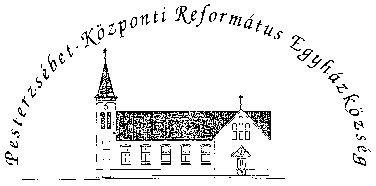 Pesterzsébet-Központi Református Egyházközség1204 Budapest, Ady E. u. 81.Tel/Fax: 283-0029www.pkre.hu   1893-2018